EducationPhD, Economics, University of Tennessee, Knoxville, USA, 1994/12Master, Department of Economics, National Chengchi University, 1978/7Master, Department of Economics, University of Arizona, USA, 1989/6Bachelor, Department of Economics, National Chengchi University, 1974/7Area of Specialty	Public Finance, Econometrics, Microeconomics.Academic ExperienceAssociate Professor, Department of Accounting Information, Southern Taiwan University, 1995/8-present Publications Conference Papers: 1. Mao, Chih-wen, Juei-chi Shen, and Shu-Chin Sung (2009)“The Relevance of Income   after Tax and Cash Flows from Operating to Stock Price for Normal Corporations and Financial Crisis Corporations,”2009 Conference on Management Performance and Strategy , Taipei, Taiwan.(in Chinese)2. Mao, Chi-Wen, Juei-chi Shen, and Tzu-Hui Huang (2009)“The Influence on EmployeeFlow Ratio Affected by Employee Stock Bonus,”2009 International Symposium on  Major Academic Disciplines,”Taipei, Taiwan. (in Chinese)3. Wu, Tsung-Hao, Juei-chi Shen, and Che-Wen Chen (2009)“An Exploration of the Financial Accounting Standards for Asset-based Commercial Papers- Case Study,”  2009 Conference on Management Innovation and Marketing Project, Kaoshiung,  Taiwan. (in Chinese)4. Mao, Chi-Wen, Juei-chi Shen, and Yi-Hsin Huang(2009) “Shareholding Structure andFinancial Fraud,”Conference on Contempory Academic Theory and Practice,Taipei,Taiwan. (in Chinese)   5. Wu, Tsung-Hao, Juei-chi Shen, and Yu-Hsuan Chuang (2008) “An Investigation of Continuous Auditing for Big Four CPA Firms in Taiwan,”9th Conference on SustainableDevelopment Management, Pingtung, Taiwan. (in Chinese)     6. Juei-chi Shen and Yu-Lun Huang (2008) “An Empirical Study on the Determinants of theVariability of Accounting Accruals,”2008 Conference on Marketing and Logistics Management, Tainan, Taiwan. (in Chinese)   7. Juei-chi Shen and Po-An Hsieh (2008)“An Empirical Study in the Influence of the Director and Supervisor System on Financial Distress -- Taiwan Electronic Industry,”3rdConference on Industrial Management, Hsinchu, Taiwan. (in Chinese)   8. Juei-chi Shen and Chun-Yi Lai (2008)“A Study in the Effect of Deferred Income Taxon Earning Management,”2008 Conference on Management Strategy and EconomicDevelopment, Hsinchu, Taiwan. (in Chinese)9. Juei-chi Shen, Hsin-Di Chu, and Yian-Tzi Li(2007)“The Study on the RelationshipBetween Conservatism and Book-Tax Difference,”2007 Conference on Management Performance and Strategy, Taipei, Taiwan. (in Chinese)  10. Juei-chi Shen, Yi-Hua Lin, and Pei-Hui Lin (2006) “Effects of Information DisclousureTransparancy Information Content and Earnings management,” 2006 International Conference on Financial Service Integration and Innovation, Taipei, Taiwan. (in Chinese)  11. Juei-chi Shen, Hsin-Di Chu, and Chi -Wen Wang (2005) “Earnings management: NewEvidence Based on Expanses on Deferred Income Tax,”2005 Conference on Accounting  and Taxation, Taipei, Taiwan. (in Chinese)12. Juei-chi Shen, Yi-Hua Lin, and Jih-Chin Wang (2005)“A Study on the Relationshipbetween Stock Repurchase and Earning s Management,” International Conference on Accountion and Information Technology, Chiayi, Taiwan. (in Chinese)Professional CertificationsERP Application Engineer for Distribution Module, No: EAE10DS01516, ChineseERP Society, May 20,2010.Professional ExperienceStaff member, Specialist, Council for Economic Planning and Development, 1979/1 to 1986/6     Juei-Chi Shen (沈瑞畿)     Juei-Chi Shen (沈瑞畿)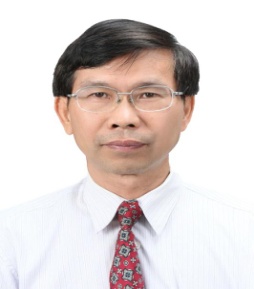 De Department of Accounting InformationSouthern Taiwan UniversityNo. 1, Nan-Tai Street, Yongkang Dist.,Tainan 71005, TaiwanOffice: T1101☎: 886-6-2533131 ext. 8301             :886-6-3024059: shen@mail.stut.edu.tw Highest Degree Earned and YearPh.D. (1994/12)Teaching SubjectsUndergraduateEconomics(I)、(II)Public FinanceStatistics(I) 、(II)Participating Faculty/Supporting FacultyParticipating FacultySA/PA/ SP/IPFive-Year Summary of Development Activities Supporting SA/PA/ SP /IP Status
during 2011/08/01—2016/07/31Published 0 articles in refereed academic journals and 0 peer reviewed conference papers